Communications Approval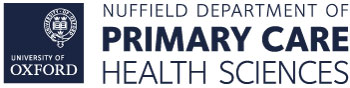 All external communications created by the departmental administration team and CTU must be approved by the member of the communications team prior to being distributed to ensure what is being produced is professional and accessible. This includes communications about PPI, department events, research and study marketing materials in both digital and print format. In general, a minimum of 3 working days is required to process external communication approval requests, though this depends on the size and complexity of the content and other approvals in the queue. To facilitate this, please follow the visual identity guidelines found on the departmental intranet.Other comments:Please email this form with your material/link to your unpublished digital content to communications@phc.ox.ac.uk and the Communications Team will respond as soon as they can.Approved by:Date: Examples of materials that require approval:Marketing materials for clinical studiesExternal newslettersMaterials promoting individual research groups, department initiatives or studiesInformation to patients about our research Promotional materials for events and coursesBlog posts to be placed on University-owned websitesInfographics, videos and podcasts.Name:Email address:Project name and purpose:Request date:Due date:Content type:How do you plan to share/distribute the content?Who is your intended audience?How will your content be printed/shared?Project funder (if applicable):Check list:Check list:Check list:Check list:RequesterApprover commentsResearchers have signed off scientific contentResearchers have signed off scientific contentCopy has received ethical approval (if relevant)Copy has received ethical approval (if relevant)Content has been proof-read by another individualContent has been proof-read by another individualDepartmental logo visible in the correct place and the correct font used. See brand guidelines.
Departmental logo visible in the correct place and the correct font used. See brand guidelines.
URL visible and clear for any calls-to-actionURL visible and clear for any calls-to-actionFunder mentioned/acknowledged correctly Funder mentioned/acknowledged correctly Image licences have been obtained/images are royalty freeImage licences have been obtained/images are royalty freeContent is of sufficient quality for intended purposeContent is of sufficient quality for intended purposeAre you collecting data? Data protection statement included.Are you collecting data? Data protection statement included.